List of Known WI School Cooperatives and Buying GroupsDPI does not recommend one buying group over another. All buying groups offer various types of services and contracts for their members to access. It is up to the School Food Authority (SFA) to determine which buying group best fits their needs, specifications, and requirements. In certain situations where the buying group contains a non-SFA, non-local or non-state government member, the SFA may need to take additional procurement steps to purchase off the buying group’s contracts.This is not an exhaustive list of buying groups. Only buying groups giving permission to DPI are listed below. Other buying groups exist in and around Wisconsin. If a buying group listed below does not fit your needs, please ask other SFAs in your area to see if they are part of another buying group not listed below. To add your buying group to this page or update information listed on this page, email your request to: Jessica Oele at jessica.oele@dpi.wi.gov or Lera Karns at lera.karns@dpi.wi.gov. Include your company name, contact person name, phone, email, and company mailing address. 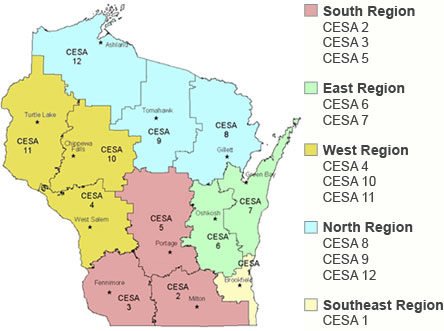 CESA Regions (http://www.cesawi.org/contact/)School Cooperative or Buying GroupContact InformationCentral Wisconsin Small School Co-operative (CWSSC)Contact Person: Frankie SotoPhone Number: (715) 223-8521Email: Fsoto@abbotsford.k12.wi.us Website: Please visit Abbotsford Public School websiteGeographic Area: CESA 4, 5, 9, 10 regions    Contracts available to members: Prime Vendor, Milk, and Bread, CESA PurchasingContact Person: Linda LeifkerPhone Number: 920-728-9430Email: linda.leifker@cesapurchasing.org Website: www.cesapurchasing.org Geographic Area: All - WI School DistrictsContracts available to members: Prime Vendor, Dairy, Bread, Produce, Smallwares, Disposables, and Kitchen EquipmentChippewa Valley Direct Diversion CooperativeContact person: Carolyn OrlowskiPhone Number: 715-937-4162Email: corlowski@neillsville.k12.wi.usCounties: Clark, Eau Claire, Trempeleau, Marathon, Chippewa and RuskContracts: Our purpose is to bid for Commodity foods (USDA Foods)Unified Central Buying GroupContact Person: Diane AgrellPhone Number: (920) 582-5810 x1104Email: agrelld@w-csd.org Geographic Area: CESA 10 RegionContracts available to members: Prime Vendor, Direct Diversion, Milk, and BreadWisconsin School Nutrition Purchasing Cooperative (WiSNP Co-op)Contact InformationPhone Number: (844) 662-3767Email: wisnp@proteamadvisors.comWebsite: www.wisnpcooperative.comGeographic Area: If you are interested in more information, please contact cooperative.Contracts available to members: If you are interested in more information, please contact cooperative.WiSNP Co-op is a consortium of school districts, pursuant to section 66.0301 of the Wisconsin Statues, authorized to enter into agreements for intergovernmental cooperation in connection with the procurement of food, beverages, supplies, and services for member district's Child Nutrition Programs.Group Purchasing Organizations (GPOs)Group Purchasing Organizations (GPOs)HPS, LLCContact Person: Matt Lindman, HPS Region ManagerPhone Number: (269) 736-3353Email: mlindman@hpsgpo.comWebsite: www.hpsgpo.comGeographic Area: HPS has contract coverage in for food distribution in CESA Regions 1, 2, 5, 6, & 7 HPS has limited coverage in CESA 3, 4, 8, 9, 10 11, & 12   Contracts available to members: HPS utilizes the expertise of its members to make all contract decisions regarding products and services through its school advisory committees. HPS combines the forces of all the members purchase volume, which is recognized by the manufacturer and distributor community. The collaboration among HPS staff, industry partners, and the HPS members results in the overall value to the education community through the HPS services listed below:Prime vendor distribution program for food and supplies – Gordon Food Servicewww.hpscat.com – Web-based contract analysis tool for contract complianceMilk and frozen bread programs available according to geographic locationsEquipment service including specifications, budgeting, and quotingContracts with Point of Sale systemsParent Communication SoftwareFood Service Management SoftwareResources for equipment partsVending Machines for purchasePaper Products and suppliesFull line of contracts for maintenance productsSources for office supplies and toner cartridgesAudio-visual equipmentwww.hpsgpo.com – Website with all contract informationwww.hpsmenu.com – Allows schools to build recipes and cycle menus while managing production recordsNote the contract offerings change based on RFP results decided upon by the advisory committees.NPP GOVContact Person: Joan HauserPhone Number: (877) 329-8847Email: Joan.Hauser@nppgov.com Website: nppgov.com Geographic Area:  All CESA Regions/the entire state   Contracts available to members: Prime Vendor, Milk, Bread, Kitchen Equipment and Design, Cafeteria Tables, Smallwares, Uniforms, Mops/floor mat rentals, Kitchen Suppression System, Can liners, Hand soaps, Sanitizers, Cleaning Chemicals, Office Supplies, Technology Items, Flooring, and many more contracts